FEDERATION  ALGERIENNE  DE  FOOTBALL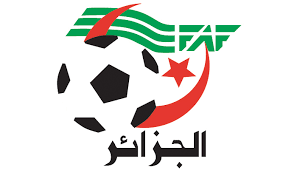 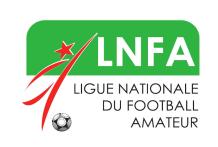 		Ligue Nationale du Football AmateurLigue 2الرابطةProgramme des rencontres  (SENIOR et RESERVE) 9éme   Journée : Vendredi 02 et Samedi 03 Décembre  2022Centre EstCentre OuestN°Rencontres CatégorieDateHoraireLieu Observations129ASAM  -  USMAnSeniorVendredi  02.1215H00Oum El Bouaghi ZERDANI  Hassouna129ASAM  -  USMAnRéserveVendredi  02.1211H00Ain Mlila - Demane Debbih130USS  -  USMHSenior Samedi   03.1215H00El Oued  -  OPOW130USS  -  USMHRéserve Samedi   03.1211H00El Oued  -  OPOW131ESG  -  JSBMSenior=15H00Sour El Ghozlane – Mohamed DERRADJI131ESG  -  JSBMRéserve=11H00132CAB  -  MOCSenior=15H00Batna  – SEFFOUHI132CAB  -  MOCRéserve=11H00Batna  – SEFFOUHI133IBKEK  -  JSMSSenior=15H00Réghaia  -  BOURAADA   133IBKEK  -  JSMSRéserve=11H00Khemis El Khechena134ASK  -  IRBOSenior=15H00Khroub  -  Abed  HAMDANI134ASK  -  IRBORéserve=11H00Khroub  -  Abed  HAMDANI135USC  -  MCEESenior=15H00Oum El Bouaghi  ZERDANI  Hassouna135USC  -  MCEERéserve=11H00Oum El Bouaghi  ZERDANI  Hassouna136HAMRA  -  NRBTSenior15H00Annaba  -  BENALI  Youcef136HAMRA  -  NRBTRéserve11H00Annaba  -  BouzeredN°Rencontres CatégorieDateHoraireLieu Observations137MCS  -  WATSeniorVendredi  02.1215H00Saida  -  Said AMARA137MCS  -  WATRéserveVendredi  02.1211H00Saida  -  BRACCI138ASMO  -  ESBASenior=15H00Oran  -  Habib Bouakeul138ASMO  -  ESBARéserve=11H00Oran  -  Habib Bouakeul139JSMT  -  CRTSenior=15H00Tiaret – KAID Ahmed139JSMT  -  CRTRéserve=11H00Tiaret – KAID Ahmed140ESM  -  SCMSenior=15H00Oran  Zabana140ESM  -  SCMRéserve=11H00Mostaganem – BENSLIMANE141RCK – GCMSenior=15H00Kouba  - BENHADDAD141RCK – GCMRéserve=11H00Kouba  - BENHADDAD142RCR – SKAFSenior=15H00Relizane   -  ZOUGARI  Tahar142RCR – SKAFRéserve=11H00Relizane   -  ZOUGARI  Tahar143OM – MCBOSSenior=15H00Médéa  -  IMAM  Lyes143OM – MCBOSRéserve=11H00Médéa  Si Hamdane144WAB – NAHDSenior=15H00Boufarik  -  Mohamed  REGGAZ144WAB – NAHDRéserve=11H00Boufarik  -  Mohamed  REGGAZ